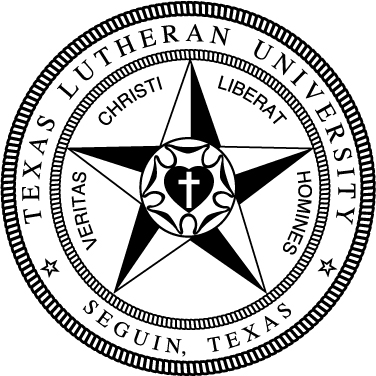 93General EducationGeneral EducationGeneral EducationGeneral EducationGeneral EducationTake the following Foundation requirements (18 hrs):Take the following Foundation requirements (18 hrs):Take the following Foundation requirements (18 hrs):Take the following Foundation requirements (18 hrs):Take the following Foundation requirements (18 hrs):Basic Quantitative LiteracyBasic Quantitative LiteracyBasic Quantitative LiteracyBasic Quantitative LiteracyBasic Quantitative LiteracyMATH130 College Math or higherMATH130 College Math or higherMATH130 College Math or higherMATH130 College Math or higherCritical Critical Critical Critical Critical FREX134 Exploring the Arts & SciencesFREX134 Exploring the Arts & SciencesFREX134 Exploring the Arts & SciencesFREX134 Exploring the Arts & SciencesEngaging Faith TraditionsEngaging Faith TraditionsEngaging Faith TraditionsEngaging Faith TraditionsEngaging Faith TraditionsTHEO133 Intro to TheologyTHEO133 Intro to TheologyTHEO133 Intro to TheologyTHEO133 Intro to TheologyModern LanguageModern LanguageModern LanguageModern LanguageModern LanguageForeign language at 131 level or higher *Foreign language at 131 level or higher *Foreign language at 131 level or higher *Foreign language at 131 level or higher *Written CommunicationWritten CommunicationWritten CommunicationWritten CommunicationWritten CommunicationCOMP131 Composition ICOMP131 Composition ICOMP131 Composition ICOMP131 Composition ICOMP132 Composition IICOMP132 Composition IICOMP132 Composition IICOMP132 Composition II* The language requirement can also be met by a study abroad     program lasting 4 weeks.* The language requirement can also be met by a study abroad     program lasting 4 weeks.* The language requirement can also be met by a study abroad     program lasting 4 weeks.* The language requirement can also be met by a study abroad     program lasting 4 weeks.* The language requirement can also be met by a study abroad     program lasting 4 weeks.Take the following Distribution requirements (9 hrs):Take the following Distribution requirements (9 hrs):Take the following Distribution requirements (9 hrs):Take the following Distribution requirements (9 hrs):Take the following Distribution requirements (9 hrs):Arts 6hrs Arts 6hrs Arts 6hrs Arts 6hrs Arts 6hrs √VART electiveVART electiveVART electiveVART elective√VART electiveVART electiveVART electiveVART electiveHumanities 12 hrs (no more than 2 courses/discipline)Humanities 12 hrs (no more than 2 courses/discipline)Humanities 12 hrs (no more than 2 courses/discipline)Humanities 12 hrs (no more than 2 courses/discipline)Humanities 12 hrs (no more than 2 courses/discipline)√HIST elective HIST elective HIST elective HIST elective √HIST electiveHIST electiveHIST electiveHIST elective√ENGL 371 Advanced CompositionENGL 371 Advanced CompositionENGL 371 Advanced CompositionENGL 371 Advanced Composition√COMM 271 EthnographyCOMM 271 EthnographyCOMM 271 EthnographyCOMM 271 EthnographyNatural Sciences & Math 6 hrs (1 crs w/lab)Natural Sciences & Math 6 hrs (1 crs w/lab)Natural Sciences & Math 6 hrs (1 crs w/lab)Natural Sciences & Math 6 hrs (1 crs w/lab)Natural Sciences & Math 6 hrs (1 crs w/lab)Social Sciences 6 hrs Social Sciences 6 hrs Social Sciences 6 hrs Social Sciences 6 hrs Social Sciences 6 hrs √GEOG 236 or 380GEOG 236 or 380GEOG 236 or 380GEOG 236 or 380Complete the following Competencies:Complete the following Competencies:Complete the following Competencies:Complete the following Competencies:Complete the following Competencies:3 Critical Thinking Courses (T)3 Critical Thinking Courses (T)3 Engaged Citizenship Courses (Z)3 Engaged Citizenship Courses (Z)2 Communication Courses (C)2 Communication Courses (C)1 Ethics Course (E)1 Ethics Course (E)Complete the following Reflective Modules (3):Complete the following Reflective Modules (3):Complete the following Reflective Modules (3):Complete the following Reflective Modules (3):Complete the following Reflective Modules (3):History Public History (33 hrs)History Public History (33 hrs)History Public History (33 hrs)History Public History (33 hrs)6 hours of 100-level HIST courses:6 hours of 100-level HIST courses:6 hours of 100-level HIST courses:6 hours of 100-level HIST courses:HIST 1HIST 1HIST 1HIST 1HIST 1HIST 16 hours of 200-level HIST courses:6 hours of 200-level HIST courses:6 hours of 200-level HIST courses:6 hours of 200-level HIST courses:HIST 270 Texas and the BorderlandsHIST 270 Texas and the BorderlandsHIST 270 Texas and the BorderlandsHIST 272 or 273HIST 272 or 273HIST 272 or 27312 hrs of 300-level HIST courses to include HIST 378 & 38712 hrs of 300-level HIST courses to include HIST 378 & 38712 hrs of 300-level HIST courses to include HIST 378 & 38712 hrs of 300-level HIST courses to include HIST 378 & 387HIST 3HIST 3HIST 3HIST 3HIST 3HIST 3HIST 378 Historian’s Craft Historical MethodsHIST 378 Historian’s Craft Historical MethodsHIST 378 Historian’s Craft Historical MethodsHIST 387 Intro to Public HistoryHIST 387 Intro to Public HistoryHIST 387 Intro to Public History9 hours of 400-level HIST courses9 hours of 400-level HIST courses9 hours of 400-level HIST courses9 hours of 400-level HIST coursesHIST 439 History InternshipHIST 439 History InternshipHIST 439 History InternshipHIST 475 Historical Research DesignHIST 475 Historical Research DesignHIST 475 Historical Research DesignHIST 478 Research SeminarHIST 478 Research SeminarHIST 478 Research SeminarSupporting Coursework (33 hrs)Supporting Coursework (33 hrs)Supporting Coursework (33 hrs)Supporting Coursework (33 hrs)COMM 271 EthnographyCOMM 271 EthnographyCOMM 271 EthnographyCOMM 374 Professional SpeakingCOMM 374 Professional SpeakingCOMM 374 Professional SpeakingENGL 371 Advanced CompositionENGL 371 Advanced CompositionENGL 371 Advanced CompositionGEOG 236 or 380GEOG 236 or 380GEOG 236 or 380ISYS 133 Applications SoftwareISYS 133 Applications SoftwareISYS 133 Applications SoftwareSPAN 132 Spanish II or demonstrated competencySPAN 132 Spanish II or demonstrated competencySPAN 132 Spanish II or demonstrated competencyTake 6 hrs from: VART 138, VART 232, VART 238Take 6 hrs from: VART 138, VART 232, VART 238Take 6 hrs from: VART 138, VART 232, VART 238Take 6 hrs from: VART 138, VART 232, VART 238Take 3 hrs from: VART 275, VART 378Take 3 hrs from: VART 275, VART 378Take 3 hrs from: VART 275, VART 378Take 3 hrs from: VART 275, VART 378Take 6 hrs from: POLS 331, COMM 236, BUSI 337, BUSI 372Take 6 hrs from: POLS 331, COMM 236, BUSI 337, BUSI 372Take 6 hrs from: POLS 331, COMM 236, BUSI 337, BUSI 372Take 6 hrs from: POLS 331, COMM 236, BUSI 337, BUSI 372Electives  or minor to total 124 hrsElectives  or minor to total 124 hrsElectives  or minor to total 124 hrsElectives  or minor to total 124 hrs